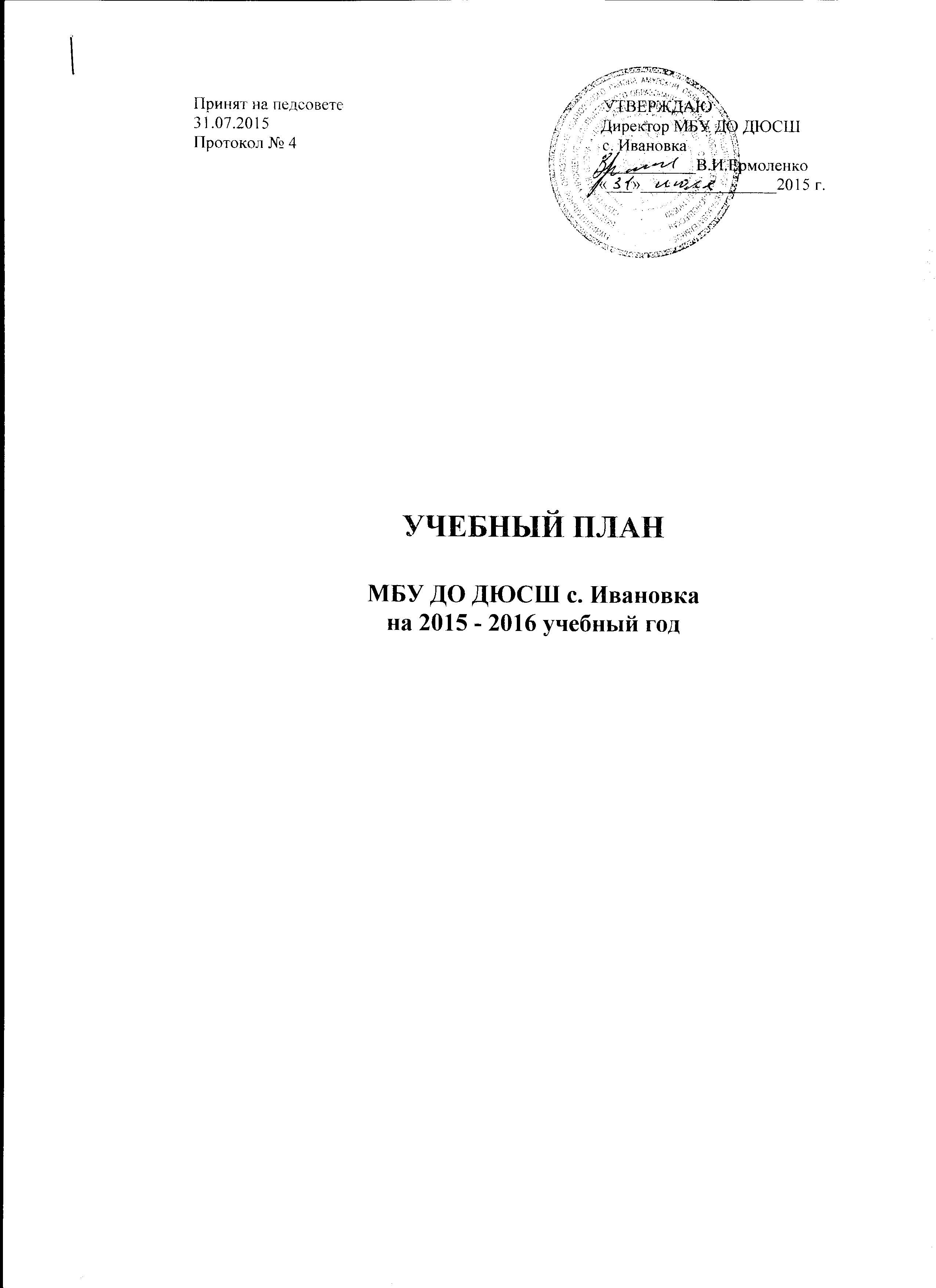 Режим работы ДЮСШ с. Ивановка.Учебный процесс в школе организуется с учетом распорядка работы общеобразовательной школы, ведется в 2 смены.Занятия для обучающихся в школе проводится с понедельника по воскресенье включительно (семидневная неделя).Занятия в школе проводятся с 08 часов 00 минут до 21 часа 00 минут.Годовой календарный график ДЮСШ с. Ивановка.Учебный год начинается с 01 сентября текущего года и оканчивается 31 августа следующего года.Работа в школе с обучающимися в период каникул, определенных для общеобразовательных школ, проводится по особому плану: учебные занятия, соревнования, воспитательные и досуговые мероприятия, профильные смены, многодневный поход.С 31 мая по 31 августа по приказу директора ДЮСШ переходит на летний режим работы. Приказом определяются основные направления деятельности учреждения, занятость обучающихся и педагогического коллектива.Пояснительная записка.1. Учебный план  ДЮСШ с. Ивановка составлен на основании:           - дополнительной общеобразовательной предпрофессиональной программы в области физической культуры и спорта по гандболу;    - дополнительных общеобразовательных общеразвивающих программ в области физической культуры и спорта по футболу, баскетболу, волейболу; - методических рекомендаций деятельности спортивных школ в Российской Федерации.   2. Основными направлениями образовательного процесса на учебный год определены:          На спортивно-оздоровительном этапе:          - привитие детям устойчивого интереса к регулярным занятиям физическими упражнениями;          - обучение основам техники упражнений в избранном виде спорта.          На этапе начальной подготовки:          - выявление у детей задатков и способностей к дальнейшему        совершенствованию в избранном виде спорта;          - привитие детям устойчивого интереса к регулярным занятиям физическими упражнениями;           - обучение начальным основам техники упражнений в избранном виде спорта.          На этапе спортивной подготовки:           - развитие физических и специальных двигательных качеств, повышение и совершенствование функциональных возможностей организма к физическим нагрузкам;          - освоение техники упражнений в избранном виде спорта;           - формирование нравственных качеств, профессиональных интересов, гражданской позиции.          3. Учебный план в полной мере соответствует общей программе развития ДЮСШ с. Ивановка, её уставной деятельности основывается на изучении интересов и потребности детей, их мотивации к учебно-тренировочной деятельности.          Направленность и задачи учебного плана предусматривают обеспечение широты развития личности преемственность между ступенями её развития. Ступени развития личности определяются структурой учебного плана, предусматривающей чёткое разделение учащихся по возрастным группам – от начальной подготовки (9-12 лет) до учебно-тренировочных (13-18 лет).           Объём учебно-тренировочной работы и уровень физических нагрузок определены с учётом возраста и физических возможностей учащихся на разных этапах подготовки, с их занятостью  в общеобразовательной школе.        4. На основании учебного плана тренеры-преподаватели разрабатывают годовые планы учебно-тренировочного процесса для своих групп и представляют их к защите на заседании тренерского совета.          5. Направление, формы и содержание воспитательной деятельности педагогического коллектива изложены в программе нравственного воспитания учащихся ДЮСШ. Организация промежуточной и итоговой  аттестации обучающихся.          По результатам итоговой аттестации на основании решения педагогического Совета ДЮСШ обучающиеся, успешно освоившие образовательную программу переводятся на следующий год обучения, выпускникам выдается свидетельство ДЮСШ об окончании обучения.          Прогнозируемые результаты учебно-тренировочной деятельности учащихся на конец учебного года.ГАНДБОЛБАСКЕТБОЛ, ФУТБОЛ, ВОЛЕЙБОЛ.           Спортивно-оздоровительный весь период – Освоение требований учебной программы. Прирост показателей ОФП.У Ч Е Б Н Ы Й П Л А Н детско-юношеской спортивной школы с. Ивановка на 2015 – 2016 учебный год для спортивно-оздоровительных групп на 36 недель, для групп начальной подготовки и учебно-тренировочной группы на 43 недели.Всего учащихся: 406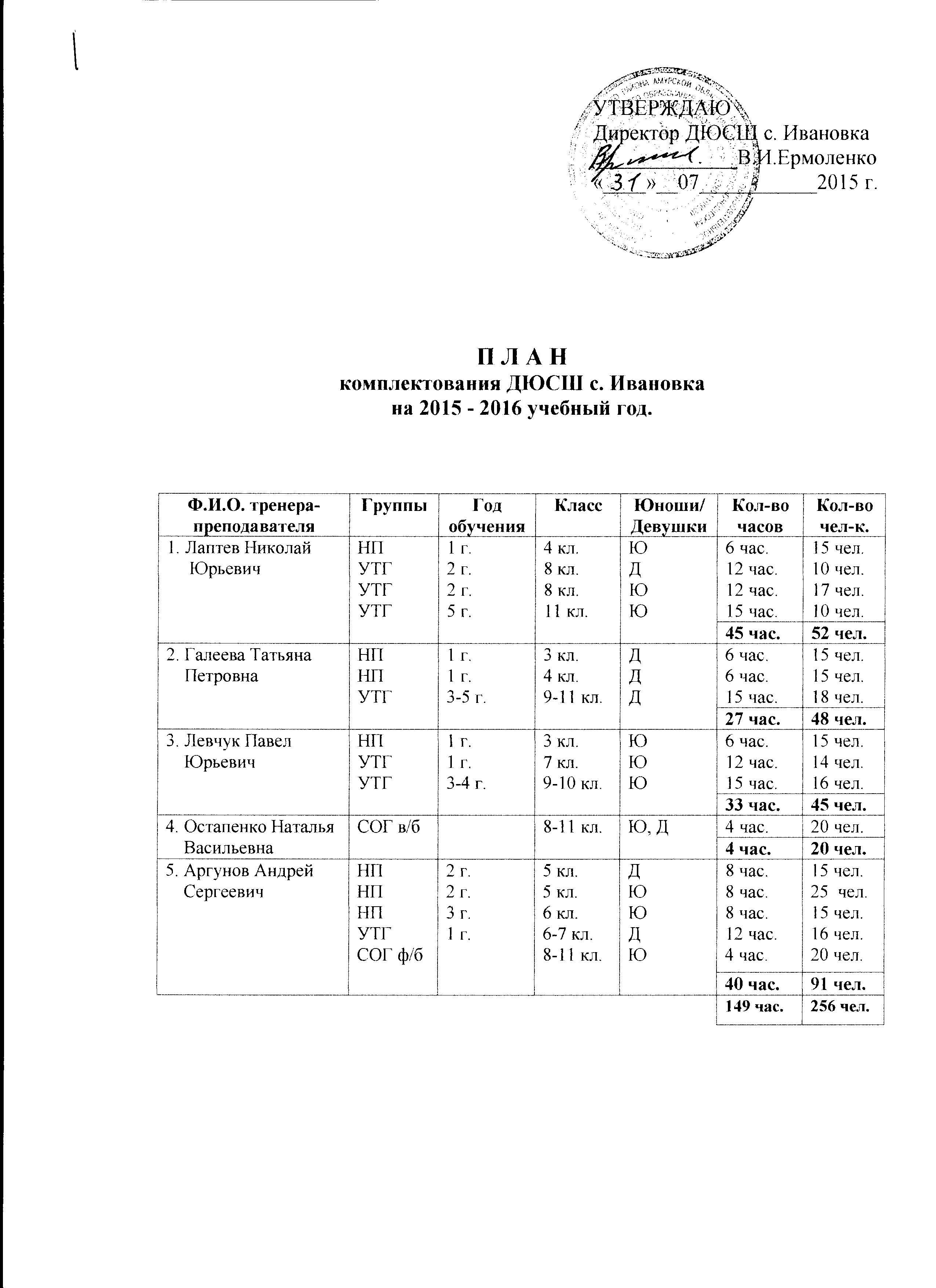 Школы.                                                                             Всего:  23 группы;     177 час.;          406 чел.Форма проведенияСрокиКонтрольные срезыСентябрь, октябрьПромежуточная аттестацияДекабрь – январьСоревнованияВ течении  годаИтоговая аттестацияАпрель - майУчебные группыВозраст учащихся Уровень физической и технической подготовленности (выполнение контрольных норм)Уровень спортивной подготовки  (выполнение разрядных требований)НП – 1 г.10 летОсвоение требований учебной программыНП – 2 г.11 летВыполнить нормативные требованияНП – 3 г.12 лет- // -УТ – 1 г.13 лет- // -УТ – 2 г.13-14 лет- // -Выполнить III юношеский разрядУТ – 3 г.14-15 лет- // -Выполнить II юношеский разрядУТ – 4 г.16-18 лет- // -Выполнить 1-й юношеский разрядСодержание занятийБаскетбол, волейбол, футбол, ОФП, гандболГандболГандболГандболГандболГандболГандболСодержание занятийСпортивно-оздоровительн.Год обучения            Кол-во часов              Кол-во учащихсяГод обучения            Кол-во часов              Кол-во учащихсяГод обучения            Кол-во часов              Кол-во учащихсяГод обучения            Кол-во часов              Кол-во учащихсяГод обучения            Кол-во часов              Кол-во учащихсяГод обучения            Кол-во часов              Кол-во учащихсяСодержание занятийВесь периодНачальной подготовкиНачальной подготовкиНачальной подготовкиУчебно-тренировочныеУчебно-тренировочныеУчебно-тренировочныеСодержание занятий4 час / 1901-й6/602-й8/403-й8/151-й12/302-й12/273-й – 5-й 15/44Возраст8  - 18 лет9-1010-1111-1212-1313-1415-18Теоретическая подготовка6151717181819Общая физическая подготовка9086114114139139122Специальная физ. подготовка28366060707090Изучение и совершенствования техники205168689999142Изучение и совершенствования тактики253030727284Игровая подготовка242828585888Контрольные соревнования111717404061Инструкторская и судейская практики19Контрольные испытания101010202020Всего часов144258344344516516645Ф.И.О учителяШколаГруппыКол-во часовКол-во часовКол-во чел-к.1. Ганич Ирина     ВикторовнаМОБУ СОШ с. ДмитриевкаСОГ в/б4 час.4 час.25 чел.2. Дъякова Наталья     ВладимировнаМОБУ СОШ с. НовоалексеевкаСОГ в/б4 час.4 час.20 чел.3. Андреев Николай     ВасильевичМАОУ СОШ с. БерезовкаСОГ в/б4 час.4 час.25 чел.4. Прощеваев Александр     АнатольевичМОБУ СОШ с. ПравовосточноеСОГ б/б4 час.4 час.20 чел.5. Красносельский Демьян     АндреевичМОБУ СОШ с. ПетропавловкаСОГ б/б4 час.4 час.20 чел.6. Зыль Оксана     ЕвгеньевнаМОБУ СОШ с. АнновкаСОГ в/б4 час.4 час.20 чел.7. Каплунова Светлана     НиколаевнаМАОУ СОШ с.СреднебелоеСОГ б/б4 час.4 час.20 чел.28 час.150 чел.150 чел.